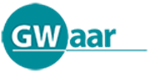 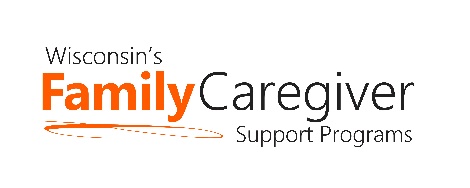 Wisconsin Caregiver Support Community Statewide Webinar July 27, 2021  ---  10:00-11:00 a.m.NOTES - Click here for recordingAll related documents can be found on the GWAAR website.  Kinship Navigator Portal – Holly Telfer, State Kinship CoordinatorA Relative Caregiver Stakeholder group was formed which helps inform the greatest needs of relative caregivers in the state.  The Kinship Navigator Portal went live in January 2020.  It is a decision tree that guides users to the most applicable information.  It now is collaborating with 211 in a Relative Caregiver Guided Search.  Both tools are found here:  https://dcf.wisconsin.gov/kinship/navigator   Please use these tools to help the grandparents/relative caregivers you are working with.  You do not have to know all the resources, just know where to find them and help your caregivers access them.There is a Kinship Navigator Training for Relatives that is very informative and helpful that you can encourage your caregivers to watch or watch during a support group.There are hard copy “Kin Facts” with 6 different topics.  Please let Holly know if you are interested in these.  There is new funding for support groups which will start October 1.  You can apply for this funding.  If you are interested, contact Holly.Holly Telfer:  Holly.Telfer@wisconsin.govUsing REDCap data at the local level –Eric Grosso, DHS  Recording starting at 28:28Eric has created a template that you can use to pull your county/tribal data to create graphs and informative materials to help you see the greatest needs of caregivers in your communities.   When you open the template, please note the tabs at the bottom.  The first tab has directions for how to use the tool.  If you have any questions or need help, please contact Eric Grosso ericr.grosso@wi.gov State and GWAAR Updates – Lynn Gall and Jane Mahoney Members of the After Caregiving Workgroup received the Aging and Disability Network Innovations Award during last Wednesday’s meeting – congratulations!After Caregiving resources will be posted soon and a presentation about the materials will be part of our August statewide webinar.Relative Caregiver Listserv – let Jane know if you want to be part of it.In-home visits to assess caregivers are not mandated, but encouraged if possible.  Let the caregiver decide if they are ready for in-person visits.The GWAAR newsletter is sent via email every Tuesday.  I post caregiver information in there.  If you want to be on the list, let Jane know.Reminder that you will be receiving additional NFCSP funds through the American Rescue Program Act (ARPA) so be thinking about how you would like to increase support to family caregivers with these funds.  The amount will be approximately a third of your usual allocation and you have until 9/2024 to spend the money.Don’t forget about the Virtual Events Page.  Please keep sending me information about your virtual programs to include on this page via this form.  Also, please check the page and make sure the information is still accurate.  If you had virtual support groups listed on there and no longer are holding them, please let Jane know!Advocacy Update – Janet Zander, GWAAR		2022 Federal budget is being created and funding for NFCSP is about 32% higher than last years’ allocation. There is a realization of the burden caregivers bear so funding increases are occurring.  Stay tuned to see if that will go through.  This would be on an ongoing basis, not just a one-time bump.Plans are being made on how to spend additional ARPA funds from an increase to Medicaid Home and Community Based Services and include many of the Gov Task Force recommendations.  See handout entitled, WI Proposed Plan for details.Please see handouts for the full advocacy update!Next meeting is August 24 at 10:00Notes by Jane Mahoney 